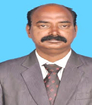 Name	: Dr.D.Veerabhadra babuDepartment	: CSECollege	: Institute of Engineering &Technology Contact Details	: 9177173677,  	: veerabhadrababu.d@gmail.comEducational Details:UG	: B.Sc Computer Science,SK University,Anantapur,APPG	: MCA.,M.TECH,VTU,KARNATAKAPh.D.	: MGUP.D.F.	:                Teaching Experience	: 18Research Experience	:05 Research Details:Research Area	: DATA MININGFunding sanctioned :  ( if any)Publications	: Only Numbers   15Conference/Workshops attended: Only Numbers 22Any other details	: Editorial board member for national and                                         international journals